NATIONAL ASSEMBLY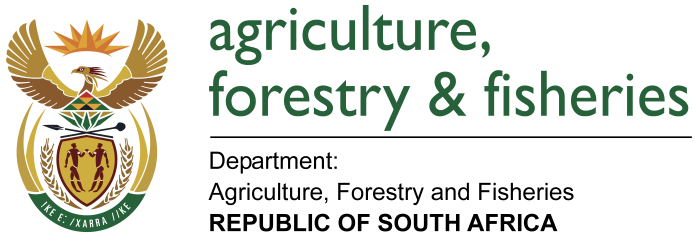 WRITTEN REPLYQUESTION 2566 / NW 2870EMINISTER OF AGRICULTURE, FORESTRY AND FISHERIES:Mr N Paulsen (EFF) to ask the Minister of Agriculture, Forestry and Fisheries:QUESTION:When are the application dates (a) opening and (b) closing for the board positions of all entities and councils reporting to him?NW2870E REPLY: (1)(a)	The application dates (a) opening and (b) closing for the board positions of all the Entities/Councils reporting to him are as follows:(A)	Agricultural Research Council (ARC) 22 May 201610 June 2016(B)	National Agricultural Marketing Council (NAMC)6 September 201525 September 2015(C)	Perishable Products Export Control Board (PPECB)6 May 201624 October 2016Second date5 August 201619 August 2016(D)	Onderstepoort Biological Products (SOC) Limited (OBP)16 October 201624 October 2016Second date19 February 20173 March 2017Other Boards/Councils reporting to the Minister(A)	Wine and Spirit Board19 April 201318 May 2013-(B)	South African Veterinary Council (SAVC)4 April 201622 April 2016(C)	Agricultural Produce Agents Council (APAC)5 September 201630 September 2016